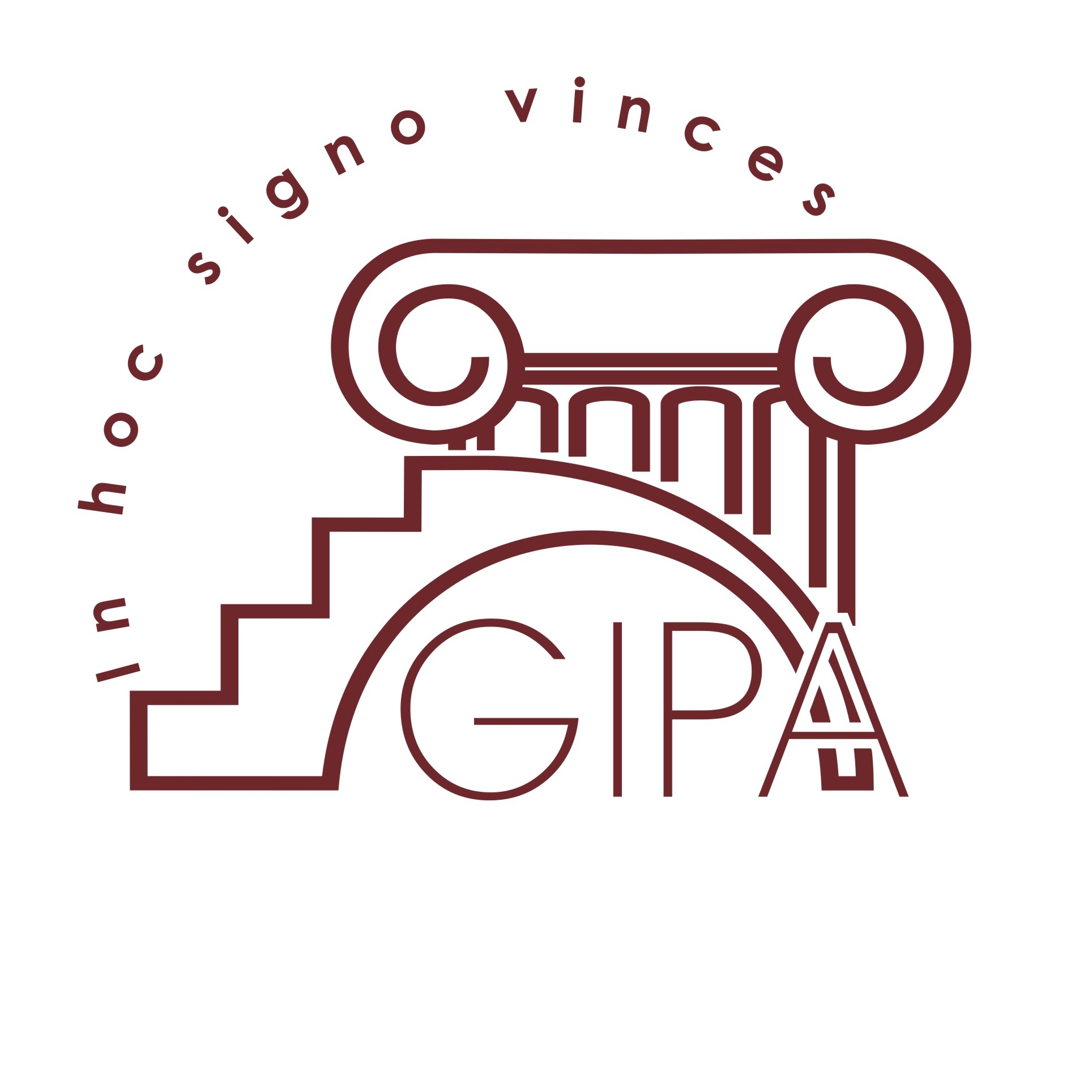                                     დამტკიცებულია საქართველოს საზოგადოებრივ                                                                საქმეთა ინსტიტუტის რექტორის ბრძანებით 01-16/199 27 ოქტომბერი, 2016საზოგადოებრივ საქმეთა ინსტიტუტის კვლევითი დეპარტამენტის დებულებამუხლი 1. ზოგადი დებულებები«კვლევითი დეპარტამენტი“ (შემდგომში - დეპარტამენტი) არის ააიპ საქართველოს საზოგადოებრივ საქმეთა ინსტიტუტის სამეცნიერო-კვლევითი ერთეული, რომელიც ახორციელებს სამეცნიერო-კვლევით საქმიანობასდეპარტამენტის შემადგენელი სტრუქტურული ერთეულებია დოქტურანტურის პროგრამა და ხარისხის უზრუნველყოფის სამსახური. დეპარტამენტი ასევე კოორდინაციას უწევს ინსტიტუტის სკოლებში  მიმდინარე კვლევებს. დეპარტამენტი თავის საქმიანობაში ხელმძღვანელობს „უმაღლესი განათლების შესახებ“ საქართველოს კანონებით, სხვა ნორმატიული აქტებით, ინსტიტუტის შინაგანაწესით და ამ დებულებით.დეპარტამენტის დებულებას იხილავს და ამტკიცებს ინსტიტუტის რექტორი დეპარტამენტის ხელმძღვანელია დეპარტამენტის დირექტორი

მუხლი 2. დეპარტამენტის მიზნებიდეპარტამენტის მიზანია: 
ა) ინსტიტუტის სკოლებთან თანამშრომლობით შეიმუშაოს სამეცნიერო კვლევითი პროექტები, მოამზადოს სამეცნიერო კონფერენციები და სემინარები ბ) სკოლებთან თანამშრომლობით უზრუნველყოს ინსტიტუტის სადოქტორო პროგრამის ფუნქციონირება სოციალურ მეცნიერებებში 
დ) განავითაროს საერთაშორისო სამეცნიერო თანამშრომლობა;
ე) ხელი შეუწყოს ინსტიტუტს სამეცნიერო კადრების მომზადებაში;მუხლი 3. დეპარტამენტის მართვის ორგანოები და სტრუქტურადეპარტამენტის სამეცნიერო-კვლევით საქმიანობას წარმართავს სამეცნიერო საბჭო, რომელიც 5 წლის ვადით აირჩევადეპარტამენტის ყოველდღიურ ადმინისტრაციულ/საორგანიზაციო საქმიანობას ხელმძღვანელობს დეპარტამენტის დირექტორი,დეპარტამენტის სტრუქტურული ერთეულებია ხარისხის უზრუნველყოფის სამსახური და სადოქტორო პროგრამა. 
მუხლი 4. ხარისხის უზრუნველყოფის სამსახურიხარისხის უზრუნველყოფის სამსახური დაკომპლექტებულია სკოლების წარმომადგენლებისგან და მათთან კოორდინაციით უზრუნველყოფს სწავლისა და სწავლების ხარისხის მუდმივ ამაღლებას, კოორდინაციას უწევს აღნიშნულ პროცესს.ინსტიტუტის ხარისხის უზრუნველყოფის სამსახური პასუხისმგებელია ინსტიტუტის ავტორიზაცია/აკრედიტაციის ყოველწლიური ანგარიშის მომზადებაზე. სავალდებულო პროცედურების წარმატებით გავლისათვის აკრედიტაციის სამსახური თანამშრომლობს შესაბამის ინსტიტუტებთან, მოიძიებს ინფორმაციას აღნიშნული მიმართულებით და მოყავს პროგრამები მოთხოვნილ სტანდარტებთან შესაბამისობაში.ხარისხის უზრუნველყოფის სამსახურის მიზანია სკოლებთან თანამშრომლობით ხელი შეუწყოს ინსტიტუტის ინტეგრაციას საერთაშორისო საგანმანათლებლო სივრცეშიხარისხის უზრუნველყოფის სამსახური ანგარიშვალდებულია ინსტიტუტის რექტორის წინაშე.
მუხლი 5. კვლევით დეპარტამენტში არსებული სადოქტორო პროგრამა.საქართველოს საზოგადოებრივ საქმეთა ინსტიტუტის სადოქტორო პროგრამა წარმოადგენს ამავე უნივერსიტეტის საგანმანათლებლო-სამეცნიერო ერთეულს, რომელიც ახორციელებს  სასწავლო და სამეცნიერო საქმიანობას სოციალური მეცნიერებების მიმართულებით.სოციალური მეცნიერებების სადოქტორო პროგრამის მიზნები და ამოცანებია) აღზარდოს საერთაშორისო  პრაქტიკასა და დემოკრატიულ ფასეულობებზე დაფუძნებული ცოდნითა და უნარ-ჩვევებით აღჭურვილი პროფესიონალები სოციალური მეცნიერებების დარგშიბ) სოციალური მეცნიერებების სპეციალობით დოქტორანტურის საგანმანათლებლო პროგრამების მომზადება და განხორციელებაგ) ინსტიტუტის სამეცნიერო-კვლევითი საქმიანობის განვითარება და გაფართოება.დოქტორანტურის პროგრამის ამოცანაა უზრუნველყოს სტუდენტის მიერ: ა) მეცნიერული კვლევისთვის თანამედროვე მეთოდების ათვისება;ბ) უმაღლესი სკოლის პედაგოგიკისა და განათლების სისტემის მართვის მეთოდების შესწავლა;გ) კონკრეტული სადოქტორო პროგრამით გათვალისწინებული დისციპლინების ღრმად შესწავლა;დ) სადოქტორო  ნაშრომის (დისერტაციის) მომზადებისთვის ხელშეწყობა.დოქტორანტურის პროგრამის  წარმატებით გავლის შემთხვევაში სტუდენტი იღებს დოქტორის აკადემიურ ხარისხს. რაც იმას ნიშნავს, რომ სტუდენტი: ა) ფლობს მის სფეროსთან დაკავშირებულ ჩვევებსა და  მეთოდებს, ბ) შეუძლია კვლევის დამოუკიდებლად განხორციელება, გ) აქვს ახალი იდეების და კვლევის შედეგების კრიტიკული ანალიზის, შეფასების და სინთეზის უნარი,დ) შეუძლია სამეცნიერო საზოგადოებასთან ადეკვატური კომუნიკაცია ცოდნის საკუთარ სფეროში.GIPA-ს სადოქტორო პროგრამა ინდივიდუალურია და შედგება როგორც სასწავლო, ისე კვლევითი კომპონენტებისგან. ა) GIPA-ს დოქტორანტურის მინიმუმს წარმოადგენს 3 აკადემიური წელი (6 სემესტრი) და მოიცავს მინიმუმ 180 კრედიტს, რომელშიც შედის, როგორც საკონტაქტო, ასევე დამოუკიდებელი სამუშაო საათები. ამ პერიოდის განმავლობაში დოქტორანტი აგროვებს კრედიტებს სალექციო კურსების, პუბლიკაციების და პედაგოგიური საქმიანობის საფუძველზე. გარდა ამისა დოქტორანტს დამატებით შეიძლება მიეცეს ერთი წელი დისერტაციის დაცვისათვის, რომლის განმავლობაშიც თავისუფლდება დამატებითი  ფინანსური ვალდებულებისაგან.ბ) დოქტორანტს ეძლევა შესაძლებლობა, დისერტაციის ხელმძღვანელთან ერთად, თვითონ გადაანაწილოს კრედიტების მოპოვების აქცენტები. გ) ეს გადანაწილება უნდა განიხილოს და დაამტკიცოს სადისერტაციო საბჭომ. დ) ამავე საბჭომ უნდა დაამტკიცოს  დოქტორანტურაში ჩარიცხვამდე კანდიდატის მიერ კვლევით სამუშაოსთან დაკავშირებული მოპოვებული კრედიტები, თუ ასეთი არსებობს. კრედიტების გადმოტანა შეიძლება განხორციელდეს საქართველოში არსებული აკრედიტებული უმაღლესი სასწავლებლებიდან ან უცხოური უმაღლესი სასწავლებლებიდან, რომლებიც არგუმენტირებულად  აღიარებული იქნება სადისერტაციო საბჭოს მიერ.ინსტიტუტის სადოქტორო პროგრამა დოქტორანტს ეხმარება სადოქტორო დისერტაციის მომზადებაში: ა) სამეცნიერო ხელმძღვანელის შერჩევით ბ) კვლევითი სამუშაოს ჩასატარებლად სათანადო  პირობების შექმნითგ) აუცილებელი სასწავლო კომპონენტით დ) ხელს უწყობს დოქტორანტის მონაწილეობას როგორც ინსტიტუტის სხვადასხვა  სკოლებში  მიმდინარე პედაგოგიურ საქმიანობაში, ისე ინსტიტუტის პროგრამების ფარგლებში წარმოებულ კვლევებში, კონფერენციებში და სემინარებში. GIPA -ს  სადოქტორო სპეციალობათა შესაბამისობა დადგენილ კვალიფიკაციის ჩარჩოსთან შეიძლება ასე განისაზღვროს:დარგი/სპეციალობა ეკონომიკა (0701);  ქვედარგი: ეკონომიკური პოლიტიკა 070101; მაკროეკონომიკა (070102); მიკროეკონომიკა (070103); საერთაშორისო ეკონომიკა (070104); პოლიტიკის მეცნიერებები (0702): ქვედარგი: შედარებითი პოლიტიკა (070201); კონფლიქტოლოგია (070203) უსაფრთხოების კვლევები (070204) საბჭოთა კვლევები (070205)მასობრივი კომუნიკაცია/ჟურნალისტიკა (0703); ქვედარგი: მედიის კვლევები (070301); საზოგადოებრივი ურთიერთობები (070302);საერთაშორისო ურთიერთობები (0705); დიპლომატია და საერთაშორისო პოლიტიკა (070501)სოციოლოგია  (0706); ქვედარგები: მედიაკომუნიკაციის სოციოლოგია (070701); გენდერის კვლევები (070604); სოციალური და კულტურული კვლევები (070604);ფსიქოლოგია (0707); შრომისა და ორგანიზაციის ფსიქოლოგია (070701); განვითარების ფსიქოლოგია (070704); სოციალური ფსიქოლოგია (070705); პოლიტიკური ფსიქოლოგია (070706); კულტურული მემკვიდრეობა (0708); საჯარო მმართველობა 1110 (დარგთაშორისი მეცნიერებები) სადოქტორო პროგრამაში არსებულ სპეციალობებს საჭიროების მიხედვით ამტკიცებს სამეცნიერო საბჭო კვალიფიკაციათა ჩარჩოსთან შესაბამისობაში   სადოქტორო პროგრამის ფუნქციონირებისათვის მნიშვნელოვანი პირობაა მისი ფინანსური უზრუნველყოფა. პროგრამის დაფინანსება შეიძლება ხორციელდებოდეს სამეცნიერო გრანტით, სპეციალური სახელმწიფო პროგრამით, საუნივერსიტეტო დაფინანსებით, თვითდაფინანსებით, ქველმოქმედების საფუძველზე და სხვა სახის დაფინანსებით, რაც არ ეწინააღმდეგება საქართველოს კანონმდებლობას. დოქტორანტი შეიძლება მუშაობდეს ინსტიტუტში ასისტენტ-პროფესორის თანამდებობაზე და ფინანსდებოდეს ინსტიტუტის ბიუჯეტიდან შესაბამისი ანაზღაურების წესით.  ინსტიტუტი უფლებამოსილია გადაუხადოს სწავლის საფასური სადოქტორო პროგრამის სტუდენტს, რომლის შერჩევა მოხდება შესაბამისი სკოლის დეკანატის გადაწყვეტილების საფუძველზე, დოქტორანტის მიერ სკოლის განვითარებაში შეტანილი წვლილის  ან განსაკუთრებული აკადემიური აქტივობის მიხედვით (სკოლისათვის ჩატარებული კვლევა, მონაწილეობა სკოლისათვის მნიშვნელოვან ღონისძიებებში, როგორც ადგილობრივ ისე საერთაშორისო დონეზე და ა. შ.). მუხლი. 6.  სადოქტორო პროგრამის მართვის ძირითადი ორგანოები.6.1. სადოქტორო პროგრამის სამეცნიერო საბჭო  არის სადოქტორო პროგრამის ძირითადი მმართველი ორგანო, იგი ირჩევს და დასამტკიცებლად წარადგენს სადისერტაციო საბჭოს. ა) GIPA-ს სოციალურ მეცნიერებათა დოქტორის აკადემიური ხარისხის მიმნიჭებელი ორგანო არის GIPA-ს სადისერტაციო საბჭო, რომელიც გახლავთ პროგრამის წარმომადგენლობითი ორგანო და კომპლექტდება დარგის საჭიროების მიხედვით, სამეცნიერო საბჭოს წარდგინებით, როგორც მისი შემადგენლობიდან, ასევე სკოლების აკადმიური პერსონალიდან და/ან მოწვეული ექსპერტებიდან.   ბ) სადისერტაციო საბჭო შედგება 5 წევრისგან, მათგან ერთი არის სამეცნიერო საბჭოს თავმჯდომარე. საბჭოს    შემადგენლობას კვლევითი დეპარტამენტის დირექტორის წარდგინებით ამტკიცებს რექტორი. სადისერტაციო საბჭოს შემადგენლობაში  შედიან სრული და ასოცირებული პროფესორები და/ან დოქტორის აკადემიური ხარისხის მქონე პირები.გ) დაცვის საბჭო უფლებამოსილია, თუ მას ესწრება საბჭოს ყველა წევრი;დაცვის საბჭოს სხდომაზე გადაწყვეტილება მიიღება დამსწრეთა ხმების 2/3  სამეცნიერო საბჭოს ხელმძღვანელობს სადოქტორო პროგრამის ხელმძღვანელი6.1.2  სადისერტაციო საბჭოს ხელმძღვანელობს სამეცნიერო საბჭოს მიერ არჩეული წევრი, რომელსაც აქვს დოქტორის აკადემიური ხარისხი იმ დარგში ან ქვედარგში რომელშიც იცავს დოქტორანტი ხარისხს. სამეცნიერო/სადისერტაციო საბჭოს წევრს უნდა ჰქონდეს დოქტორის აკადემიური ხარისხისადისერტაციო საბჭოს თავმჯდომარე ხელს აწერს სადისერტაციო საბჭოს გადაწყვეტილებასსამეცნიერო საბჭოს თავმჯდომარეს შეიძლება შეუწყდეს უფლებამოსილება შემდეგ შემთხვევებში:ა) პირადი სურვილითბ) სამეცნიერო საბჭოს სიითი შემადგენლობის უმრავლესობის გადაწყვეტილებით, თუ საბჭოს თავმჯდომარე არ ასრულებს დაკისრებულ მოვალეობებსგ) მის მიმართ სასამართლოს მიერ გამოტანილი გამამტყუნებელი განაჩენის ძალაში შესვლის შემდეგდ) სასამართლოს მიერ ქმედუუნაროდ ან შეზღუდულქმედუნარიანად აღიარებასამეცნიერო საბჭოს ფუნქციაა:ა) სადოქტორო პროგრამის ზოგადი პრინციპების განსაზღვრა   სოციალური მეცნიერებების სფეროში და შესაბამის  დარგებში დოქტორის აკადემიური ხარისხის მინიჭებაბ) ინსტიტუტის კვლევით პროექტებში მონაწილეობა გ)  სამეცნიერო საბჭოს სხდომა უფლებამოსილია მიიღოს გადაწყვეტილება, თუ მას ესწრება წევრთა სიითი შემადგენლობის უმრავლესობა. გადაწყვეტილება მიღებულია, თუ მას ხმას მისცემს დამსწრეთა არანაკლებ 2/3-ისა. იმ შემთხვევაში, თუ სამეცნიერო საბჭოს რომელიმე წევრი ვერ ესწრება საბჭოს მოცემულ სხდომას, მას უფლება აქვს თავისი გადაწყვეტილება წერილობით ან ელექტრონული ფორმით, გაუგზავნოს საბჭოს თავმჯდომარეს ან გადასცეს საბჭოს რომელიმე წევრს საკუთარი ხმის უფლება სხდომაზე მოსახსენებლად. ეს ქმედება აისახება სხდომის ოქმში. სამეცნიერო საბჭო უფლებამოსილია მიიღოს გარკვეული გადაწყვეტილებები ელექტრონული წესით დ) სამეცნიერო საბჭოს წევრს უფლება აქვს მოითხოვოს სხდომის ოქმში მისი განსაკუთრებული აზრის დაფიქსირება, მიუხედავად კენჭისყრის შედეგებისა. საბჭოს სხდომები ტარდება საჭიროების შემთხვევაში და მისი მუშაობა აისახება შესაბამის ოქმებში. ეს ოქმები ინახება ინსტიტუტის ადმინისტრაციაში.3. სამეცნიერო საბჭოს უფლებამოსილება:ა) ადგენს კვლევითი პროგრამის კონკრეტულ მოთხოვნებს ინსტიტუტის შინაგანაწესის გათვალისწინებით;ბ) კვლევითი პროგრამის ხელმძღვანელის წარდგინებით აყალიბებს სამეცნიერო-კვლევით ჯგუფებს და გადასცემს რექტორს დასამტკიცებლად;გ) მონაწილეობს და/ან წარმართავს დოქტორანტურის სასწავლო პროცესსა და სამეცნიერო კვლევებს;დ)  დაცვის საბჭოს სხდომებს წარმართავს საბჭოს თავმჯდომარეე)  ახორციელებს ”უმაღლესი განათლების შესახებ” საქართველოს კანონით, საქართველოს კანონმდებლობით, უნივერსიტეტის დებულებით მისთვის მინიჭებულ სხვა უფლებამოვალეობებს.სადოქტორო პროგრამის ხელმძღვანელი და კოორდინატორი:GIPA -ს სადოქტორო პროგრამის მუშაობას წარმართავენ სადოქტორო პროგრამის ხელმძღვანელი და პროგრამის კოორდინატორი,  აღნიშნულ პირებს თანამდებობაზე ამტკიცებს უნივერსიტეტის რექტორი. სადოქტორო პროგრამის ხელმძღვანელის უფლებამოსილებაა;ა) მონიტორინგი გაუწიოს ინსტიტუტის დოქტორანტურის სასწავლო-სამეცნიერო საქმიანობის ეფექტურად მიმდინარეობასბ) პროგრამის კოორდინატორთან და სამეცნიერო საბჭოსთან ერთად შეიმუშაოს დებულება,  განვითარების გეგმა და გადასცეს რექტორს დასამტკიცებლადდ) განსაზღვროს აკადემიური პერსონალის,  მოწვეული ლექტორებისა და სკოლის ადმინისტრაციის თანამშრომლების ანაზღაურების ოდენობა და წარუდგინოს რექტორს  დასამტკიცებლადვ) პროგრამის კოორდინატორთან ერთად შეიმუშაოს პროგრამის სტრუქტურა და საშტატო განრიგი და გადასცეს რექტორს დასამტკიცებლადზ) დადგენილი წესით დაიქირაოს/გაათავისუფლოს კვლევითი პროგრამის ადმინისტრაციის თანამშრომელი რექტორთან შეთანხმებითთ) წარმოადგინოს კვლევითი პროგრამა მესამე პირებთან ურთიერთობაში. 6.4.3    პროგრამის კოორდინატორის უფლებამოსილებაა:ა) წარმართოს სადოქტორო პროგრამის ყოველდღიური სასწავლო-სამეცნიერო საქმიანობა ბ) შეიმუშაოს პროგრამის წლიური ბიუჯეტი, დაგეგმოს ყოველთვიური ხარჯები გ) შეიმუშაოს პროგრამისათვის საჭირო დოკუმენტაცია და გადასცეს სამეცნიერო საბჭოს განსახილველად და დასამტკიცებლად.  დ) იზრუნოს პროგრამის განვითარებისათვის           ე) იზრუნოს ბოლონიის პროცესი/განათლების რეფორმაში ჩართულობაზევ) კვლევითი დეპარტამენტის დირექტორის გადაწყვეტილებით წარმოადგენდეს სადოქტორო პროგრამას მესამე პირებთან ურთიერთობაშიმუხლი 7. დოქტორანტიდოქტორანტურის სტუდენტი უფლებამოსილია:მიიღოს ყველა აუცილებელი სასწავლო მასალა სასწავლო პროცესის მართებულად წარმართვისა და ხარისხიანი განათლების მისაღებადმიენიჭოს მეცნიერებათა დოქტორის ხარისხი შესაბამის სპეციალობაში სასწავლო და კვლევითი პროგრამის წარმატებულად დასრულების შემთხვევაშიგამოიყენოს უნივერსიტეტის ბიბლიოთეკა, კომპიუტერული ქსელი და სხვა მატერიალური რესურსები სასწავლო და კვლევითი მიზნებისათვისმიიღოს სასწავლო პროცესთან დაკავშირებით აუცილებელი ინფორმაცია კვლევითი პროგრამის ადმინისტრაციასა და აკადემიური პერსონალისგანმიიღოს მონაწილეობა კვლევით საქმიანობაშიყოველ 6 თვეში წარუდგინოს პროგრამას მისი მეცნიერხელმძღვანელთან მუშაობის შეფასებასაქართველოს კანონმდებლობით განსაზღვრული წესით გადავიდეს სხვა უმაღლეს სასწავლებელში და მისთვის გამოყოფილი სახელმწიფო დაფინანსება გადაიტანოს მისთვის სასურველ  დაწესებულებაშისაქართველოს კანონმდებლობით განსაზღვრული წესით უნივერსტეტისგან, სახელმწიფოსგან ან სხვა წყაროდან მიიღოს სტიპენდია, ფინანსური ან სხვა მატერიალური დახმარება ინსტიტუტი უფლებამოსილია გადაუხადოს სწავლის საფასური სადოქტორო პროგრამის სტუდენტს, რომლის შერჩევა მოხდება შესაბამისი სკოლის დეკანატის გადაწყვეტილების საფუძველზე, დოქტორანტის მიერ სკოლის განვითარებაში შეტანილი წვლილის  ან განსაკუთრებული აკადემიური აქტივობის მიხედვით (სკოლისათვის ჩატარებული კვლევა, მონაწილეობა სკოლისათვის მნიშვნელოვან ღონისძიებებში, როგორც ადგილობრივ ისე საერთაშორისო დონეზე და ა. შ.) სწავლის საფასურის გადახდის შემთხვევაში ინსტიტუტი უფლებამოსილია დოქტორანტს მოსთხოვოს გარკვეული აკადემიური/პედაგოგიური საქმიანობის განხორციელება ინსტიტუტის ფარგლებში, რომლის პირობები განისაზღვრება ინსტიტუტსა და დოქტორანტს შორის დადებული შეთანხმების საფუძველზე.პერიოდულად მიიღოს მონაწილეობა ინსტიტუტის აკადემიური პერსონალის მუშაობის შეფასებაშიაირჩიოს სასწავლო პროგრამათავისუფლად დააფუძნოს ან/და გაერთიანდეს სტუდენტურ ორგანიზაციებში თავისი ინტერესის შესაბამისადთავისუფლად გამოხატოს საკუთარი აზრიგამოიყენოს საქართველოს კანონმდებლობითა და ინსტიტუტის შინაგანაწესით მინიჭებული ყველა უფლებადოქტორანტურის სტუდენტი ვალდებულია:დაიცვას უნივერსიტეტის მიერ დადგენილი დისციპლინური მოთხოვნები, ბრძანებები და შინაგანაწესიდამოუკიდებლად და კეთილსინდისიერად ჩააბაროს გამოცდები და ჩათვლები დადგენილი მოთხოვნების შესაბამისადკეთილსინდისიერად გამოიყენოს და გაუფრთხილდეს უნივერსიტეტის საკუთრებაში არსებულ მატერიალურ-ტექნიკურ საშუალებებსა და სხვა ქონებასჩამოაყალიბოს და შეინარჩუნოს სასწავლო პროცესში თანაკურსელებთან, ლექტორებთან და უნივერსიტეტის სხვა თანამშრომლებთან კორექტული ურთიერთობაარ განახორციელოს ისეთი საქმიანობა, რომელიც პირდაპირ ან არაპირდაპირ ზიანს მიაყენებს ინსტიტუტს.მუხლი 8. დოქტორანტის სამეცნიერო ხელმძღვანელი.     სამეცნიერო საბჭო უზრუნველყოფს დოქტორანტს ხელმძღვანელით. ამასთან, დოქტორანტი უფლებამოსილია თვითონ აირჩიოს  სამეცნიერო ხელმძღვანელი.  .     დოქტორანტის სამეცნიერო ხელმძღვანელი შეიძლება იყოს როგორც ინსტიტუტის აკადემიური პერსონალის             წარმომადგენელი აგრეთვე ინსტიტუტის გარეთ არსებული პირი, რომელსაც აქვს შესაბამისი ხარისხი. .      სამეცნიერო ხელმძღვანელს დოქტორანტის სადისერტაციო თემასთან დაკავშირებულ სფეროში უნდა ჰქონდეს             კვლევის გამოცდილება (გამოქვეყნებული  სამი ნაშრომი მაინც)..      სამეცნიერო ხელმძღვანელი ზედამხედველობას და კონტროლს უწევს დოქტორანტის მიერ ინდივიდუალური                    გეგმის შესრულებას, ხელს უწყობს დოქტორანტს საკვლევი თემის დამოუკიდებლად დამუშავებაში.  დოქტორანტის  დასაბუთებული განცხადებით დასაშვებია დისერტაციის თემისა და/ან ხელმძღვანელის   შეცვლა დოქტორანტურის ნებისმიერ ეტაპზე. დისერტაციის თემის შეცვლის ან სათაურის დაზუსტებისთვის დამატებით აუცილებელია დოქტორანტის  ხელმძღვანელის წერილობითი დასაბუთება.სამეცნიერო ხელმძღვანელი ვალდებულია პროგრამას ყოველ 6 თვეში წარუდგინოს დოქტორანტთან ინდივიდუალური მუშაობის შეფასებადოქტორანტისთვის სამეცნიერო თემის და/ან სამეცნიერო ხელმძღვანელის შეცვლის საკითხს წყვეტს      სამეცნიერო საბჭო..      სამეცნიერო ხელმძღვანელს  უფლება აქვს სწავლების ნებისმიერ ეტაპზე  უარი თქვას ხელმძღვანელობაზე,  რის თაობაზე  სამეცნიერო საბჭოს  წარუდგენს დასაბუთებულ ახსნა–განმარტებას. მუხლი 9.  სადისერტაციო ნაშრომიდისერტაცია, ანუ სამეცნიერო ნაშრომი, რომელსაც დოქტორანტი წერს დოქტორის აკადემიური ხარისხის მოსაპოვებლად, უნდა წარმოადგენდეს დოქტორანტის დამოუკიდებელი სამეცნიერო მუშაობის შედეგს, სამეცნიერო ნაშრომი უნდა შეიცავდეს სიახლეს/ახალ ცოდნას და წვლილი შეჰქონდეს შესაბამისი სამეცნიერო დარგის განვითარებაში.მუხლი 10. კვლევითი დეპარტამენტის დირექტორი 10.1     კვლევითი დეპარტამენტს წარმოადგენს დირექტორი, რომელიც ინიშნება ინსტიტუტის რექტორის მიერ 10.2     კვლევითი დეპარტამენტის დირექტორი:
ა) წარმართავს დეპარტამენტის ადმინისტრაციულ საქმიანობას ინსტიტუტის ადმინისტრაციასთან შეთანხმებით;
ბ) უზრუნველყოფს დეპარტამენტის ეფექტურ საქმიანობას; 
გ) პასუხისმგებელია ინსტიტუტის მართვის ორგანოთა აქტების შესრულებაზე;
დ) ახორციელებს ინსტიტუტის აქტებითა და ამ დებულებით განსაზღვრულ სხვა უფლებამოსილებებს;დირექტორს უფლებამოსილება ვადამდე შეუწყდება:
ა) პირადი განცხადების საფუძველზე;
ბ) ინსტიტუტის რექტორის ბრძანების საფუძველზე
გ) მის მიმართ სასამართლოს მიერ გამოტანილი გამამტყუნებელი განაჩენის ძალაში შესვლის საფუძველზე
დ) სასამართლოს მიერ ქმედუუნაროდ ან შეზღუდულქმედუნარიანად აღიარების შედეგად
მუხლი 11. დაფინანსება11.1    კვლევითი დეპარტამენტის დაფინანსება ხორციელდება ინსტიტუტის ბიუჯეტიდან.11.2     კვლევითი დეპარტამენტის  დაფინანსების წყარო შეიძლება გახდეს:ა) ხელშეკრულების საფუძველზე შესრულებული სამუშაოდან მიღებული შემოსავალი;
ბ) გრანტებით მიღებული შემოსავალი;
გ) შემოწირულობები;
დ) საქართველოს კანონმდებლობით ნებადართული სხვა შემოსავლები;11.3.   სადოქტორო პროგრამა ფუნქციონირებს თვით- დაფინანსების საფუძველზე, რაც შეიძლება იყოს დადგენილი სწავლის საფასური, სკოლების მიერ დოქტორანტისათვის გამოყოფილი სწავლის გადასახადი, გრანტებით მიღებული შემოსავალი, შემოწირულობები, საქართველოს კანონმდებლობით ნებადართული სხვა შემოსავლები;მუხლი 12. ცენტრის რეორგანიზაცია და ლიკვიდაცია. 
ცენტრის რეორგანიზაცია ან ლიკვიდაცია ხდება საქართველოს კანონმდებლობით დადგენილი წესით. 

მუხლი 13. აღნიშნული დებულება ძალაშია უნივერსიტეტის რექტორის მიერ დამტკიცების მომენტიდან.